Universidade Estadual da Paraíba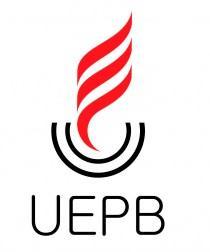 Pró-Reitoria de Pós-Graduação e PesquisaFormulário - Solicitação de Compras e ServiçosCampina Grande - PB, _____/_____/ 2024.________________________________________Assinatura do(a) SolicitanteCONCEDENTE: Programa de Pós-Graduação em Odontologia (PROAP/ AUXPE/ CAPES)SOLICITANTE:SOLICITANTE:SOLICITANTE:CPF:RG:ÓRGÃO EXP.:RUA: RUA: RUA: RUA: RUA: Nº:Nº:COMPLEMENTO:COMPLEMENTO:COMPLEMENTO:BAIRRO:BAIRRO:BAIRRO:BAIRRO:CEP:CEP:CIDADE:CIDADE:CIDADE:CIDADE:UF:FONE:CELULAR:  ( )CELULAR:  ( )CELULAR:  ( )E-MAIL:E-MAIL:E-MAIL:Local:Campus: ICentro: CCBSSetor:Tipo de Aquisição:(    ) Serviço Pessoa Jurídica(    ) Serviço Pessoa FísicaTipo de Aquisição:(    ) Serviço Pessoa Jurídica(    ) Serviço Pessoa FísicaTipo de Entrega:(     ) Parcelada(     ) ImediataPrazo de Contratação do Serviço:Prazo de Contratação do Serviço:Anexos:(    ) Cotações(    ) Carta de Exclusividade(    ) Boleto(    ) Comprovante de pagamento(    ) Nota fiscalPROAP AUXPE 2023/2024Anexos:(    ) Cotações(    ) Carta de Exclusividade(    ) Boleto(    ) Comprovante de pagamento(    ) Nota fiscalPROAP AUXPE 2023/2024Justificativa:Justificativa:Anexos:(    ) Cotações(    ) Carta de Exclusividade(    ) Boleto(    ) Comprovante de pagamento(    ) Nota fiscalPROAP AUXPE 2023/2024Anexos:(    ) Cotações(    ) Carta de Exclusividade(    ) Boleto(    ) Comprovante de pagamento(    ) Nota fiscalPROAP AUXPE 2023/2024ItemDescrição do Produto/ Serviço:Unid.Quant.Valor UnitárioValor Global01Detalhamento do serviço: Especificação completa; tipo de prestação dos serviços – parcelada ou imediata; local da prestação do serviço; prazo; frequência e outros detalhes pertinentes.02Valor Total:Valor Total:Valor Total:Valor Total:Valor Total:R$